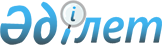 О подписании Протокола о внесении изменений в Соглашение между Правительством Республики Казахстан и Правительством Российской Федерации о создании на космодроме "Байконур" космического ракетного комплекса "Байтерек" от 22 декабря 2004 годаПостановление Правительства Республики Казахстан от 28 мая 2024 года № 416
      Правительство Республики Казахстан ПОСТАНОВЛЯЕТ:
      1. Одобрить прилагаемый проект Протокола о внесении изменений в Соглашение между Правительством Республики Казахстан и Правительством Российской Федерации о создании на космодроме "Байконур" космического ракетного комплекса "Байтерек" от 22 декабря 2004 года.
      2. Уполномочить Министра цифрового развития, инноваций и аэрокосмической промышленности Республики Казахстан Мадиева Жаслана Хасеновича подписать от имени Правительства Республики Казахстан Протокол о внесении изменений в Соглашение между Правительством Республики Казахстан и Правительством Российской Федерации о создании на космодроме "Байконур" космического ракетного комплекса "Байтерек" от 22 декабря 2004 года, разрешив вносить изменения и дополнения, не имеющие принципиального характера.
      3. Настоящее постановление вводится в действие со дня его подписания. Протокол
о внесении изменений в Соглашение между Правительством
Республики Казахстан и Правительством Российской Федерации о создании на космодроме "Байконур" космического ракетного комплекса "Байтерек" от 22 декабря 2004 года
      Правительство Республики Казахстан и Правительство Российской Федерации, именуемые в дальнейшем Сторонами, 
      руководствуясь статьей 20 Соглашения между Правительством Республики Казахстан и Правительством Российской Федерации о создании на космодроме "Байконур" космического ракетного комплекса "Байтерек" от 22 декабря 2004 года (далее – Соглашение),
      согласились о нижеследующем: Статья 1
      В статье 5 Соглашения:
      абзац первый изложить в следующей редакции:
      "Стороны обеспечивают начало летных испытаний космического ракетного комплекса "Байтерек" с ракетой-носителем среднего класса в 2025 году.";
      абзац четвертый изложить в следующей редакции:
      "осуществление не менее трех испытательных пусков ракеты-носителя "Союз-5" с космического ракетного комплекса "Байтерек" до 2027 года;";
      абзац пятый изложить в следующей редакции:
      "размещение заказов по выведению с космического ракетного комплекса "Байтерек" космических аппаратов на орбиты ракетой-носителем "Союз-5" и ее возможными модификациями, в количестве не менее трех пусков в год в период с 2028 по 2039 годы.";
      абзац седьмой изложить в следующей редакции:
      "размещение заказов по выведению с космического ракетного комплекса "Байтерек" космических аппаратов на орбиты ракетой-носителем "Союз-5" и ее возможными модификациями в период с 2028 по 2039 годы в рамках реализации государственных проектов Республики Казахстан.". Статья 2
      Абзац второй статьи 6 Соглашения изложить в следующей редакции:
      "с Казахстанской Стороны – Министерство цифрового развития, инноваций и аэрокосмической промышленности Республики Казахстан.".Статья 3
      В статье 8 Соглашения:
      пункт а) изложить в следующей редакции:
      "а) работы (услуги) Совместного предприятия, исполняющих организаций Республики Казахстан и подрядчиков исполняющих организаций Республики Казахстан, выполняемые (оказываемые) непосредственно в космическом пространстве, а также подготовительные наземные работы (услуги), технологически обусловленные и неразрывно связанные с выполнением работ (оказанием услуг) непосредственно в космическом пространстве, согласно приложению, являющемуся неотъемлемой частью настоящего Соглашения, облагаются налогом на добавленную стоимость и налогом на добавленную стоимость за нерезидента по нулевой ставке.
      Возврат налога на добавленную стоимость по оборотам, облагаемым по нулевой ставке, производится в соответствии с налоговым законодательством Республики Казахстан. При этом исполняющие организации, применяющие нулевую ставку по налогу на добавленную стоимость в соответствии с настоящим пунктом, должны быть определены в перечне исполняющих организаций, указанном в статье 7 настоящего Соглашения.
      Основанием для применения нулевой ставки по налогу на добавленную стоимость и налогу на добавленную стоимость за нерезидента является:
      для Совместного предприятия – договор (контракт) на выполнение работ (оказание услуг), указанных в приложении к настоящему Соглашению, и копии документов, подтверждающих выполнение работ (оказание услуг);
      для исполняющих организаций – договор (контракт) на выполнение работ (оказание услуг), заключенный непосредственно с Совместным предприятием, и копии документов, подтверждающих выполнение работ (оказание услуг) для Совместного предприятия;
      для подрядчиков исполняющих организаций Республики Казахстан – договор (контракт) на выполнение работ (оказание услуг), заключенный непосредственно с исполняющей организацией, имеющей договор (контракт) на выполнение работ (оказание услуг) с Совместным предприятием, и копии документов, подтверждающих выполнение работ (оказание услуг) для исполняющей организации. При этом указание на выполнение работ (оказание услуг) подрядчиком для исполняющей организации Республики Казахстан и виды выполняемых подрядчиком работ (оказываемых услуг) должны определяться в договоре (контракте), заключенном между Совместным предприятием и исполняющей организацией;";
      пункт б) изложить в следующей редакции:
      "б) освобождение Совместного предприятия от уплаты корпоративного подоходного налога с даты вывода из аренды космического ракетного комплекса "Зенит-М" и до истечения 15 лет с даты принятия в эксплуатацию космического ракетного комплекса "Байтерек" государственной приемочной комиссией по доходам, получаемым от выполнения работ (оказания услуг), указанных в приложении к настоящему Соглашению;".Статья 4
      Настоящий Протокол вступает в силу с даты получения по дипломатическим каналам последнего письменного уведомления о выполнении Сторонами внутригосударственных процедур, необходимых для его вступления в силу.
      Настоящий Протокол прекращает свое действие одновременно с Соглашением.
      Совершено в городе _____________ "____" _____________20__ года в двух экземплярах, каждый на казахском и русском языках, причем оба текста имеют одинаковую силу.
					© 2012. РГП на ПХВ «Институт законодательства и правовой информации Республики Казахстан» Министерства юстиции Республики Казахстан
				
      Премьер-Министр Республики Казахстан 

О. Бектенов
Одобрен
постановлением Правительства
Республики Казахстан
от 28 мая 2024 года № 416Проект
      За Правительство Республики Казахстан 

За ПравительствоРоссийской Федерации
